Job Seeker First Name / CV No: 1835832Click to send CV No & get contact details of candidate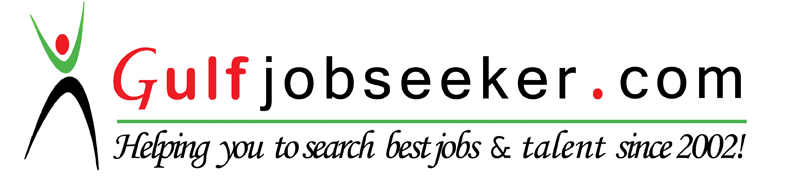 PERSONAL DATADate of Birth: October 12, 1968	Place of Birth: Quezon City,                                Philippines		Civil Status: Widow		Citizenship: Filipino